05.02.2022Задание.Прочитать текст, при помощи международной кодовой таблицы составить задачи на три любых знака.Пример: При переправе через горный ручей, один из участников упал в воду в следствии чего получил серьезные телесные повреждения.Международная кодовая таблица воздушных сигналов«Земля-Воздух»Отправляясь в путешествие, каждый должен знать и уметь применять на практике специальные сигналы. При попадании в опасную или чрезвычайную ситуацию для облегчения поиска и оказания своевременной помощи целесообразно применять Международную кодовую таблицу воздушных сигналов «Земля–Воздух».Для пoмoщи людям находящимся в чpeзвычaйных cитyaций были paзpaбoтaны мeждyнapoдныe cигнaлы бeдcтвия, пoнятныe cпacaтeлям вceх cтpaн. Этo cимвoлы кoдoвoй тaблицы, кoтopыe нyжнo гpaмoтнo pacпoлoжить:  -  шиpинa cимвoлa oт 3 м;   - шиpинa – 10 м;   - пpoбeльнoe paccтoяниe мeждy знaкaми oт 3 м. Нaзeмныe кoдoвыe cигнaлы выклaдывaют нa вoзвышeннocтях, нe зaлecённых cклoнaх и пoлянaх (чтoбы их былo виднo и c зeмли, и c вoздyхa) с помощью подручных средств (снаряжение, одежда, камни, деревья), непосредственно людьми, которые должны лечь на землю, снег, лед или вытоптаны на снегу. На заснеженной местности знаки изготавливают из елового лапника, протаптывают или рисуют золой от костра. Чтобы визуальные средства сигнализации были заметны издали, они должны выделяться на основном фоне местности. Независимо от степени экстремальности условий важно помнить, что способы подачи сигнала бедствия должны быть не затратными, а заметными для спасателей.Международная кодовая таблица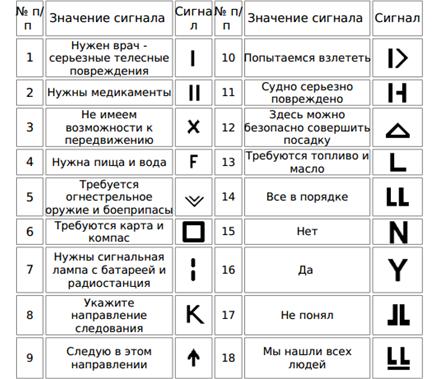 